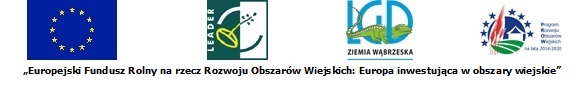 Załącznik nr 5Znak postępowania: OR.271.2.2019FORMULARZ OFERTOWYOdpowiadając na ogłoszenie o udzielenie zamówienia publicznego, prowadzonego w trybie  zamówienia z wolnej ręki na zadanie pn.: „Dostosowanie obiektu Wąbrzeskiego Domu Kultury 
do potrzeb lokalnej społeczności” przez zamawiającego: Wąbrzeski Dom Kulturyul. Wolności 47, 87 – 200 Wąbrzeźnotel. 56 688 17 27     faks 56 688 17 27Wykonawca (pełna nazwa )  ________________________________________________________   _____________________________________________________________________________        (wpisać wszystkich członków konsorcjum – jeśli wykonawca ubiega się o zamówienie w trybie art. 23 ustawy Pzp)Adres 	___________________________________________________________________________NIP   __________________________________________________________________________REGON ________________________________________________________________________Nr faksu __________________________________________________________________________Adres e-mail ____________________________________________________________________zgodnie z wymaganiami określonymi w zaproszeniu do udziału w negocjacjach, oświadcza iż składa następującą ofertę:Oferujemy wykonanie przedmiotu zamówienia za cenę ryczałtową ___________________ zł brutto (słownie: _______________________________________________________________________ )netto _________________________ zł + 23 % VAT Oferujemy okres gwarancji ______ lata (nie mniej niż 3 lata), licząc od dnia podpisania bezwarunkowego protokołu końcowego odbioru przedmiotu zamówienia.Zobowiązujemy się do wykonania zamówienia w terminie - zgodnie z pkt 4 Zaproszenia do udziału w negocjacjach.Oświadczamy, że cena ryczałtowa oferty obejmuje wszystkie koszty wykonania zamówienia – opisane w Zaproszeniu do udziału w negocjacjach oraz wszelkie inne koszty niezbędne do prawidłowego wykonania zamówienia.Oświadczamy, że zapoznaliśmy się z treścią Zaproszenia do udziału w negocjacjach dla niniejszego postępowania oraz stanowiącymi jej integralną część załącznikami i nie wnosimy do niej zastrzeżeń oraz przyjmujemy warunki w niej zawarte.Akceptujemy bez zastrzeżeń postanowienia zawarte we wzorze umowy i w przypadku wyboru naszej oferty zobowiązujemy się do jej podpisania na warunkach zawartych w Zaproszenia do udziału 
w negocjacjach, w miejscu i terminie wskazanym przez zamawiającego.Wykonawca informuje, że: wybór naszej oferty będzie prowadził / nie będzie prowadził* do powstania u zamawiającego obowiązku podatkowego zgodnie z przepisami o podatku od towarów                             i usług, o którym mowa w art. 91 ust. 3a ustawy Pzp.Świadomi odpowiedzialności karnej oświadczamy, że załączone do oferty informacje przedstawiają stan prawny i faktyczny, aktualny na dzień złożenia oferty (art. 297 KK.).Oświadczamy, że: całość przedmiotu zamówienia zrealizujemy samodzielnie bez udziału podwykonawców / częśćzamówienia powierzymy podwykonawcy* ___________________________________________________________________________(o ile jest to wiadome podać wykaz proponowanych podwykonawców)Wszelką korespondencję w sprawie niniejszego postępowania będziemy kierować na poniższy adres:Wąbrzeski Dom Kultury, ul. Wolności 47, 87 – 200 Wąbrzeźnoe-mail  sekretariat@wdkwabrzezno.plfaks  56 688 17 27Oświadczamy, że zostaliśmy poinformowani, że możemy wydzielić z oferty informacje stanowiące tajemnicę przedsiębiorstwa w rozumieniu przepisów o zwalczaniu nieuczciwej konkurencji                          i zastrzec w odniesieniu do tych informacji, aby nie były one udostępnione innym uczestnikom postępowania.Oferta została złożona na ……. zapisanych stronach, kolejno ponumerowanych od nr …... do nr .…. (uwaga – na ofertę składają się wszystkie dołączone dokumenty, formularze, oświadczenia, zaświadczenia itp.), z czego na stronach od ….. do …… znajduje się tajemnica przedsiębiorstwa.)Oświadczam, że wypełniłem obowiązki informacyjne przewidziane w art. 13 lub art. 14 rozporządzenia Parlamentu Europejskiego i Rady (UE) 2016/679 z dnia 27 kwietnia 2016 r.                      w sprawie ochrony osób fizycznych w związku z przetwarzaniem danych osobowych  i w sprawie swobodnego przepływu takich danych oraz uchylenia dyrektywy 95/46/WE (ogólne rozporządzenie o ochronie danych) (Dz. Urz. UE L 119 z 04.05.2016, str. 1), dalej RODO, wobec osób fizycznych, od których dane osobowe bezpośrednio lub pośrednio pozyskałem w celu ubiegania się o udzielenie zamówienia publicznego w niniejszym postępowaniu.2)Do niniejszej oferty dołączamy:__________________________________________________________________________________________________________________________________________________________________Czy wykonawca jest mikroprzedsiębiorstwem bądź małym lub średnim przedsiębiorstwem ? TAK     NIENa potrzeby odpowiedzi na to pytanie należy skorzystać z definicji zawartych w zaleceniu Komisji 2003/361/WE z dnia 6 maja 2003 r. dotyczącym definicji mikroprzedsiębiorstw oraz małych i średnich przedsiębiorstw (Dz. U. UE L 124 z 20.5.2003, str. 36).__________________, dnia __________  2019 r.         (miejscowość)   ____________________________        (podpis wykonawcy / pełnomocnika)* niepotrzebne skreślić_______________________2) W przypadku, gdy Wykonawca nie przekazuje danych osobowych innych niż bezpośrednio jego dotyczących lub zachodzi wyłączenie stosowania obowiązku informacyjnego, stosownie do art. 13 ust. 4 lub art. 14 ust. 5 RODO - treści oświadczenia wykonawca nie składa np. przez jego wykreślenieLp.Rodzaj i zakres powierzonej części zamówienia